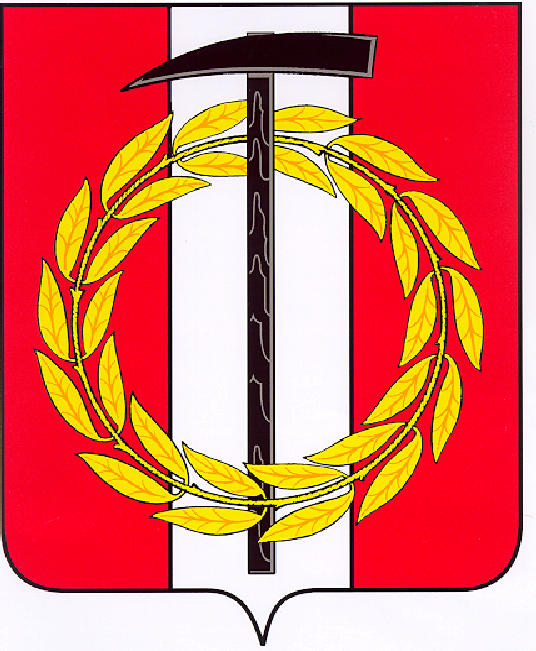 Собрание депутатов Копейского городского округаЧелябинской области                                                                       РЕШЕНИЕ      25.01.2017          260от _______________№_____О ходе выполнения муниципальной программы«Обеспечение общественного порядка и противодействие преступности в Копейскомгородском округе» в 2016 годуЗаслушав и обсудив информацию о ходе выполнения муниципальной программы «Обеспечение общественного порядка и противодействие преступности в Копейском городском округе» за 2016 год Собрание депутатов Копейского городского округа Челябинской области РЕШАЕТ:Информацию о ходе выполнения муниципальной программы «Обеспечение общественного порядка и противодействие преступности в Копейском городском округе» за 2016 год принять к сведению (прилагается).Председатель собрания депутатовКопейского городского округаЧелябинской области                                                                В.П. Емельянов